ANEXO II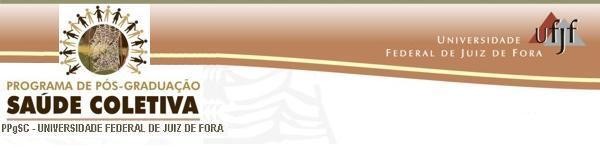 ROTEIRO E ORIENTAÇÕES PARA PREENCHIMENTO DA PROPOSTA DE ANTEPROJETO DE PESQUISAEste documento  deverá, obrigatoriamente, seguir  o roteiro proposto a seguir, restringindo-se a, no máximo, 7 (sete) páginas, digitadas  em papel de dimensão A4, fonte Arial tamanho 11, espaçamento  simples. Propostas fora deste padrão serão desconsideradas.<Observação: Preencha  os dados solicitados sem alterar o layout do modelo de proposta de Anteprojeto de Pesquisa a seguir. A página  de rosto (capa) não é contada.   Os  itens do projeto a serem preenchidos deverão limitar-se a 7 páginas  (não  contabilizando  o item de Referências  Bibliográficas).  Esta  observação deve ser removida antes  de salvar o documento.>.Página de rosto (capa)Itens a Proposta de Anteprojeto de Pesquisa(máximo de 7 páginas)1 . Caracterização do Problema/ JustificativaFaça, de forma sucinta, um relato da situação-problema a ser abordada, citando dados/informações científicas e significativas que possam delimitar seu contexto, ou seja, descrever o estado da arte em que se insere o problema. Descrever os aspectos que caracterizem a relevância científica e/ou social da proposta para uma tese de doutoramento. As motivações que levaram a propor este Plano de Trabalho também podem ser explicitadas. Apresentar revisão bibliográfica atualizada que justifique objetivamente à execução da proposta (máximo 2 páginas)2 . ObjetivosEnuncie os objetivos a serem alcançados pela proposta.3 . MetodologiaExplique como se pretende atingir os objetivos pretendidos, ou seja, percurso metodológico para realização do estudo4 . Resultados e os impactos esperadosInforme os resultados e/ou produtos esperados.5. Referências Bibliográficas (nas normas ABNT, não incluídas na contagem de páginas)Sugestão de título da proposta de Anteprojeto de PesquisaLinha de pesquisa:[   ]Política, Gestão e Avaliação de Sistemas e Programas de Saúde.[   ] Processo Saúde-Adoecimento e seus determinantes[   ]Política, Gestão e Avaliação de Sistemas e Programas de Saúde.[   ] Processo Saúde-Adoecimento e seus determinantesOrientador:CPF do candidato: